Лот № 3(ул. Пролетарская, «Скейт-велопарк», детская площадка – МАОУ Центр «Райдер Плюс»)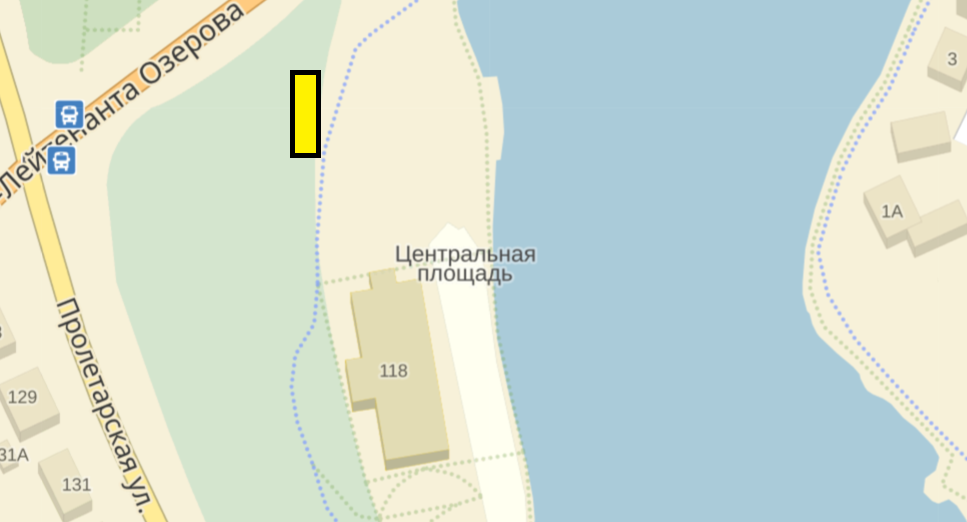 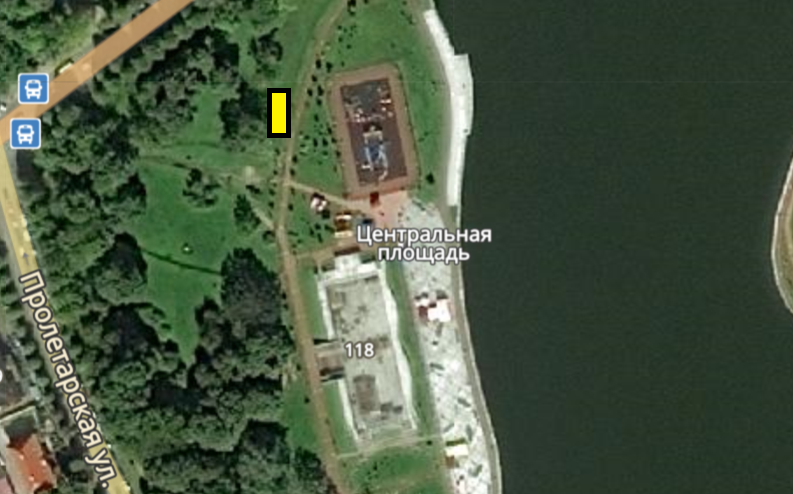 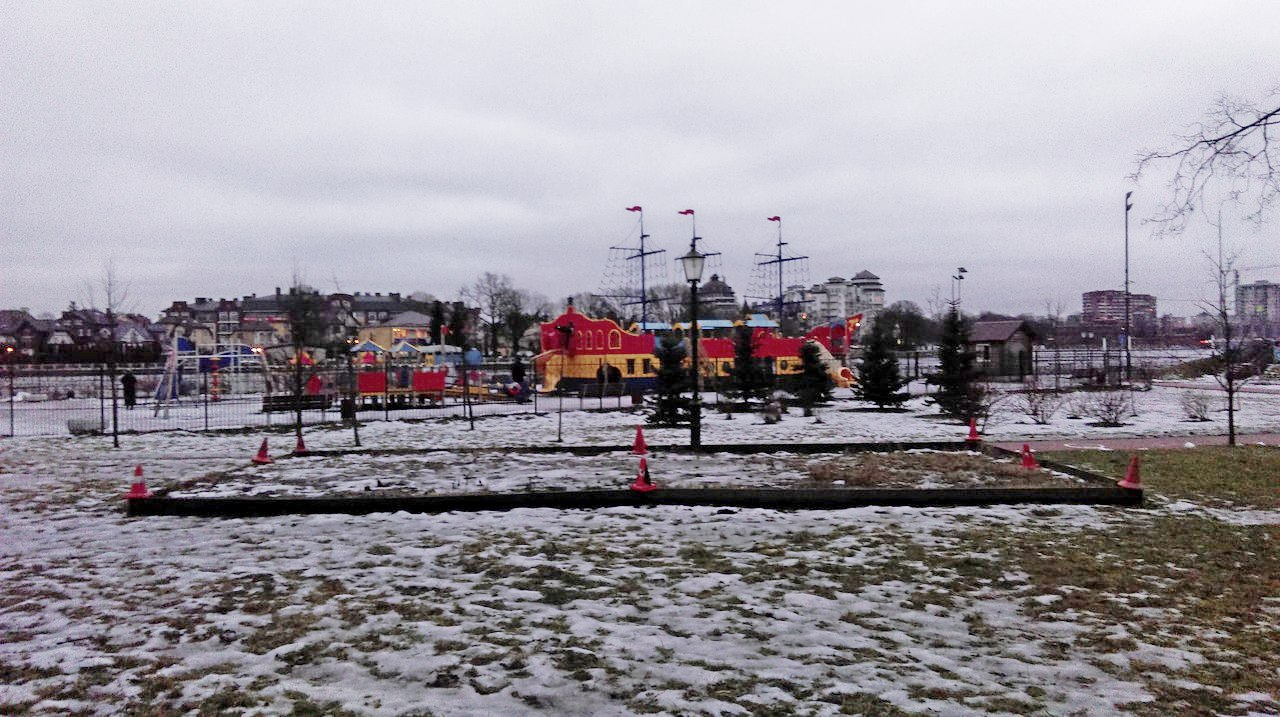 (10 м. кв. х 5 м. кв. = 50 м. кв.)